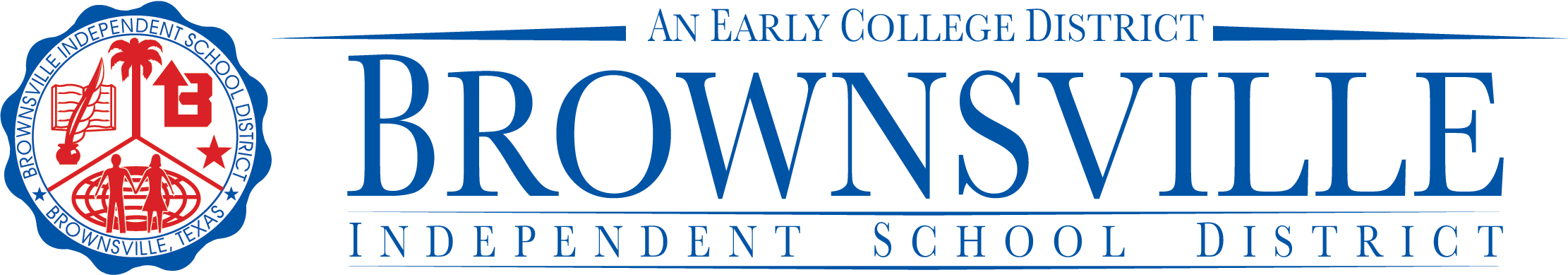 Verification of Close ContactDate:  		        Campus/Dept.:	  	  Employee Name and ID:  _________________________________                                                            (Please Print)We are conducting contact tracing for screening purposes.  The first thing that needs to be completed is to verify that you were in close contact.  Please answer the following questions:Please check the appropriate box:If you responded no to the first two questions above, you do not meet the definition of Close Contact and do NOT need to test.  Also, if your vaccinated you do not need to test.  However, if you have symptoms or would like to get tested, BISD will honor your request.  If you begin to experience any of the COVID-19 symptoms in a way that is not typical, we encourage you to contact your physician and Monica De La Garza, Human Resources Dept. Employee Signature:	Date	Campus/Department Rapid Test Designee scans and emails this form to COVID19@bisd.us.YesNoDescriptionDirectly exposed to infectious secretions (e.g., being coughed on); orWere you within 6 feet for a total of approximately 15 minutes throughout the course of a day that may affect this determination.Has the Employee been fully vaccinated with a covid-19 vaccine (Moderna, Pfizer, Johnson & Johnson)?Do Not wish to Disclose Vaccination Status